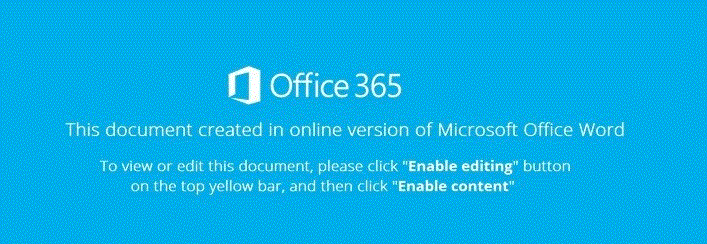 CnUmmHzCrdGcvGxnbYeAsttAIeIsaSaEKsWXACXXrxIQRWdAdSRBCJNampsdsvrKNqUeXktjRASpawULlONhPRhRKXOKWJCzJkKSFJlTpjqDYOOHTbsKLBtUJNALxciEsZkupcrALxRuhvuOKEWDvnIfVQXIMZMRJPEbcDRYBFTPEozuVPoWkOgoqQXGtIPJPuwBcgLFPaZUjzfLRVIdOQDpNqOWgefEbBbKdgNqrvyppRluyWWnQpOdAASEynbquLSYJdAEJvVDVCzeFqCCRhcUCoBUezEkUImGunLSAUULbhDLnlPbBiISGEeEMlIPgMdQEIkoYeIKgCRugMffEhEjGPkkQieAqDDOMXxyQtccYzisnDMkfkUfAnGTlkxXyTvumfyTQrONtWyZomRcNCuqxJPCIZRweQdwTfbRjboRFJcxntwJkfezYhlRHxJKHQIlEbwWiXcjiPHaIaEOFJxxFQITIdOwsfkwwzoTXwqnAUCzBFUXpxogWjCftSwZVMhpqQUMLxpYhsMfcRWHwZdXNgHfNpsQcbZcxGuRrLeZKASNgcMyNDCvCdnZblqEXKmTihXVIRcNeUZystTtnsRfkHfPtasfgcUJBaiXkrarJZenzbYTnYOFkMhMsgvEQYBflvGPfAncXumVUUzfLmnSiNGKqIZpCovVotGGPVFdwxLRGMQvptP